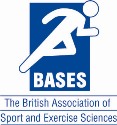 BASES Conference 2021 invited lecture/symposia BASES MEMBER PROPOSAL FORMMember detailsProposed conference session detailsPlease return this form to the BASES Team at officemanager@bases.org.uk.  Deadline is noon, Friday 19 February 2021.For any queries please call: 0113 812 6164.Terms & conditionsThe applicant must be a Professional Member of BASES at the time of submitting the applicationThe applicant must be one of the proposed session presentersEach proposal is assessed against the following criteria: the impact, value, relevance, and interest of the proposed session topic.the expertise of the proposed session presenters.the extent to which the proposed session demonstrates research and/or applied practise of an inter-disciplinary and/or collaborative natureFor each successful proposal, up to two conference session presenters will have non-residential delegate fees for BASES Conference 2021 (both days) covered by BASES. This does not include accommodation or travel expensesIn making a proposal, the applicant agrees to abide by each of the terms and conditions contained within this scheduleThis schedule, together with the requirements set out in the application guidelines and any subsequent offer letter, constitute the agreement between BASES and the recipientThe decision is final in all cases and no correspondence will be entered into.Member nameInstitution/EmployerContact numberEmail addressBASES membership numberProposed session titleSession type  Invited lecture (1 presenter)  Invited symposium (2 presenters)2nd presenter name (if applicable)2nd presenter institution/ employer (if applicable)2nd presenter email address (if applicable)Please provide an outline of what the proposed conference session will cover (max. 250 words)Please provide an outline of the presenters’ background and expertise (max. 250 words)Please explain how this session will be of interest/value to BASES members and BASES Conference attendees and why the topic and/or perspective being presented will provoke discussion (max. 250 words)